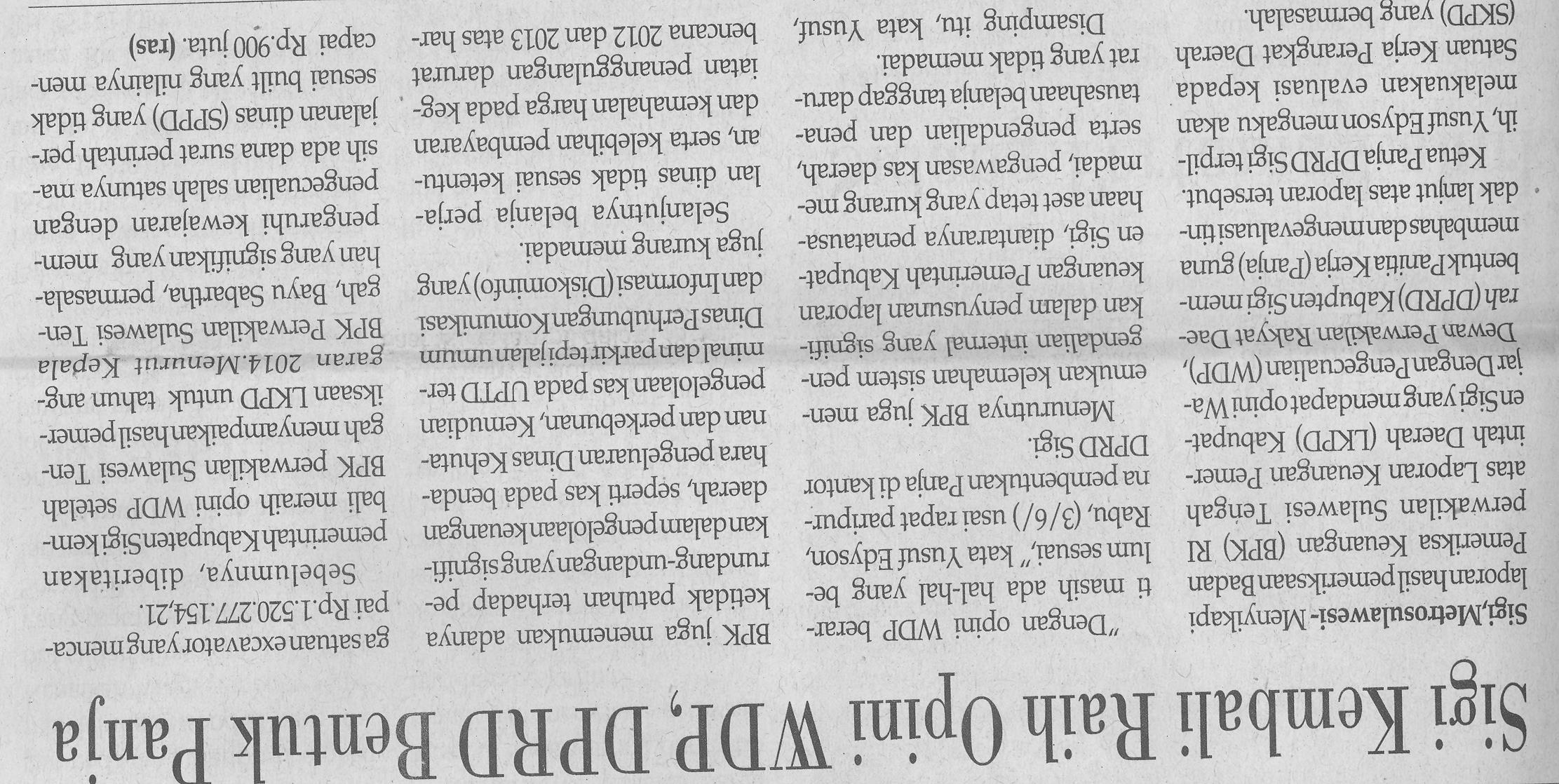 Harian    :Metro Sulawesi KasubaudSulteng IHari, tanggal:Kamis, 4 Juni 2015KasubaudSulteng IKeterangan:Sigi Kembali Raih WDP, DPRD Bentuk PanjaKasubaudSulteng IEntitas:SigiKasubaudSulteng I